PIANIFICATORE GIORNALIERO DI VIAGGIO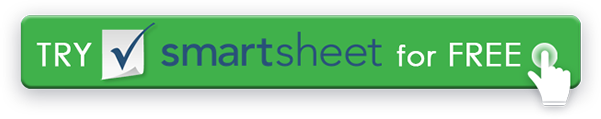  DATTEROOre 6 Ore 6 Ore 7 Ore 7 Ore 8 Ore 8 Ore 9 Ore 9 ore 10 ore 10 Ore 11 Ore 11 ORE 12 ORE 12 ORE 13 ORE 13 Ore 14 Ore 14 Ore 15 Ore 15 ORE 16 ORE 16 ORE 17 ORE 17 ORE 18 ORE 18 ORE 19ORE 19ORE 20 ORE 20 ORE 21 ORE 21 ORE 22ORE 22ORE 23ORE 23COSE DA METTERE IN VALIGIACOSE DA METTERE IN VALIGIACOSE DA METTERE IN VALIGIAPRENOTAZIONIPRENOTAZIONIPRENOTAZIONIOREOREDETTAGLIPIANI PASTOPIANI PASTOPIANI PASTOCOLAZIONECOLAZIONEPRANZOPRANZOCENACENASNACKSNACKINFORMAZIONI AGGIUNTIVEINFORMAZIONI AGGIUNTIVEINFORMAZIONI AGGIUNTIVEDISCONOSCIMENTOTutti gli articoli, i modelli o le informazioni fornite da Smartsheet sul sito Web sono solo di riferimento. Mentre ci sforziamo di mantenere le informazioni aggiornate e corrette, non rilasciamo dichiarazioni o garanzie di alcun tipo, esplicite o implicite, circa la completezza, l'accuratezza, l'affidabilità, l'idoneità o la disponibilità in relazione al sito Web o alle informazioni, agli articoli, ai modelli o alla grafica correlata contenuti nel sito Web. Qualsiasi affidamento che fai su tali informazioni è quindi strettamente a tuo rischio.